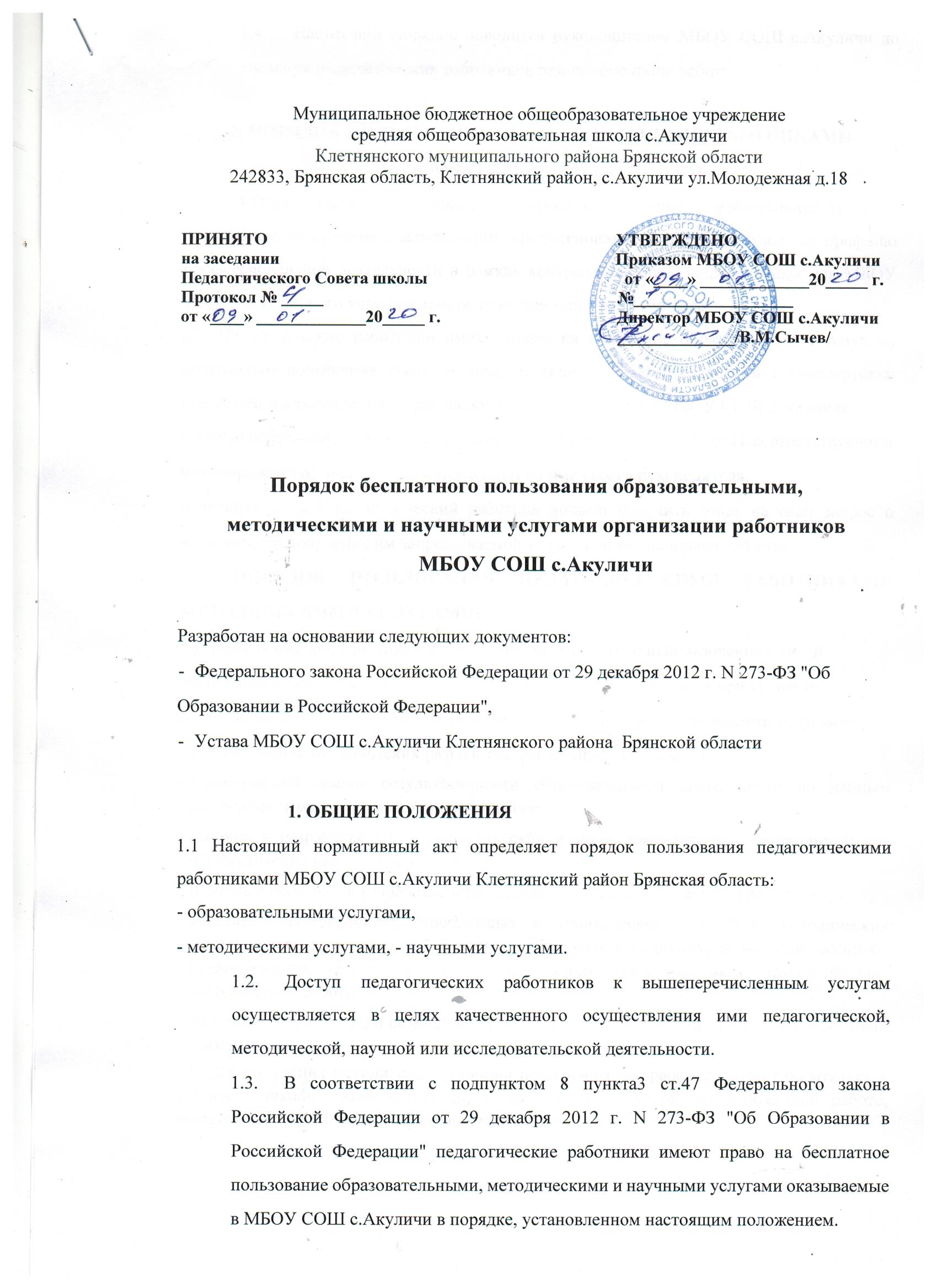 Настоящий Порядок доводится руководителем МБОУ СОШ с.Акуличи до сведения педагогических работников при приеме их на работу. 2. ПОРЯДОК ПОЛЬЗОВАНИЯ ПЕДАГОГИЧЕСКИМИ РАБОТНИКАМИ ОБРАЗОВАТЕЛЬНЫМИ УСЛУГАМИ: 1.Педагогические работники имеют право на получение образовательных услуг по программам повышения квалификации, профессиональной переподготовки по профилю профессиональной деятельности в рамках контрольных цифр, определенных для МБОУ СОШ с.Акуличи его учредителем, не реже чем один раз в три года. 2.2. Педагогические работники имеют право на получение образовательных услуг по программам повышения квалификации, повышения профессиональной переподготовки при условии компенсации затрат на обучение работодателем МБОУ СОШ с.АкуличиС целью получения данных услуг педагогический работник обращается с соответствующим мотивированным письменным обращением на имя своего руководителя. В течение месяца педагогический работник должен получить ответ на свой запрос о возможности получения им запрашиваемой услуги или мотивированный отказ.  ПОРЯДОК ПОЛЬЗОВАНИЯ ПЕДАГОГИЧЕСКИМИ РАБОТНИКАМИ МЕТОДИЧЕСКИМИ УСЛУГАМИ: 3.1. Педагогические работники имеют право на бесплатное использование в своей деятельности методическими разработками МБОУ СОШ с.Акуличи при условии соблюдения авторских прав их разработчиков следующими методическими услугами: использование методических разработок, имеющихся в школе; методический анализ результативности образовательной деятельности по данным различных измерений качества образования; помощь в разработке учебно-методической и иной документации, необходимой для осуществления профессиональной деятельности; помощь в освоении и разработке инновационных программ и технологий;  участие в конференциях, проблемных и тематических семинарах, методических объединениях, творческих лабораториях, групповых и индивидуальных консультациях, педагогических чтениях, мастер-классах, методических выставках, других формах методической работы; получение методической помощи в осуществлении экспериментальной и инновационной деятельности. 3.2. Для получения методической помощи педагогический работник может обратиться к директору школы, заместителю директора школы по учебно-воспитательной работе, заместителю директора школы по воспитательной работе. 	